ALCALDIA MUNICIPAL DE USULUTÁN La municipalidad y la Fundación Promesa de Santa Tecla (Salud al Alcance de Todos) realizó Jornada Médica dentro del Palacio Municipal. Donde se beneficiaron más de 60 personas para combatir enfermedades de diabetes, colesterol y asma.Fecha de Inicio: 31 de enero 2020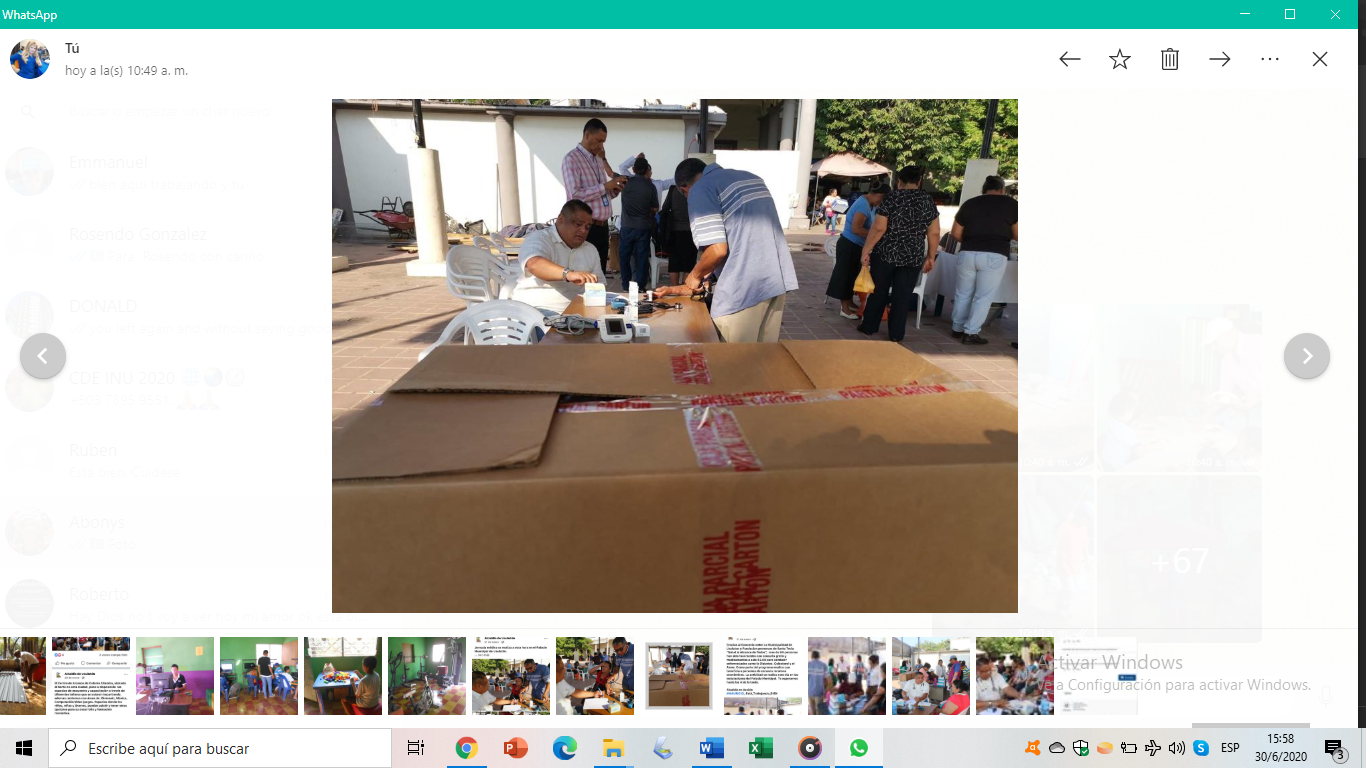 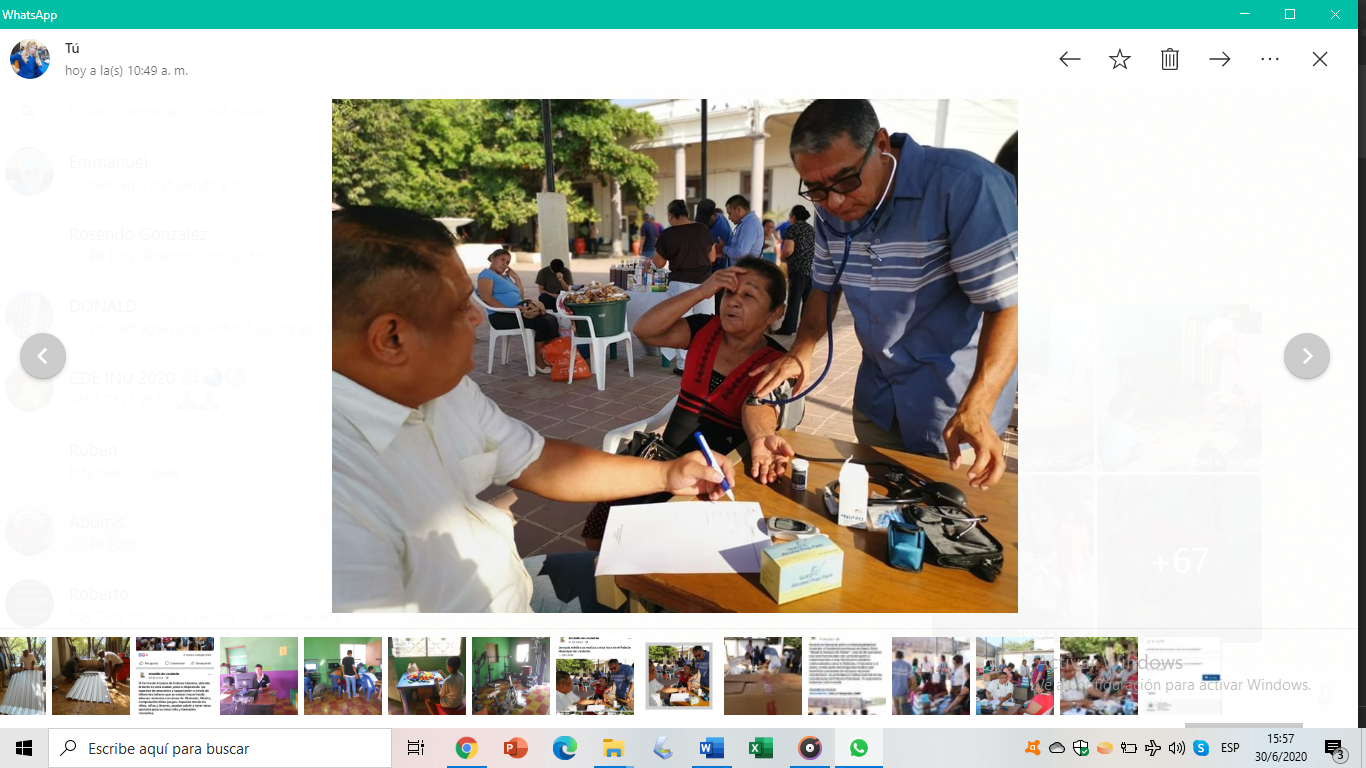 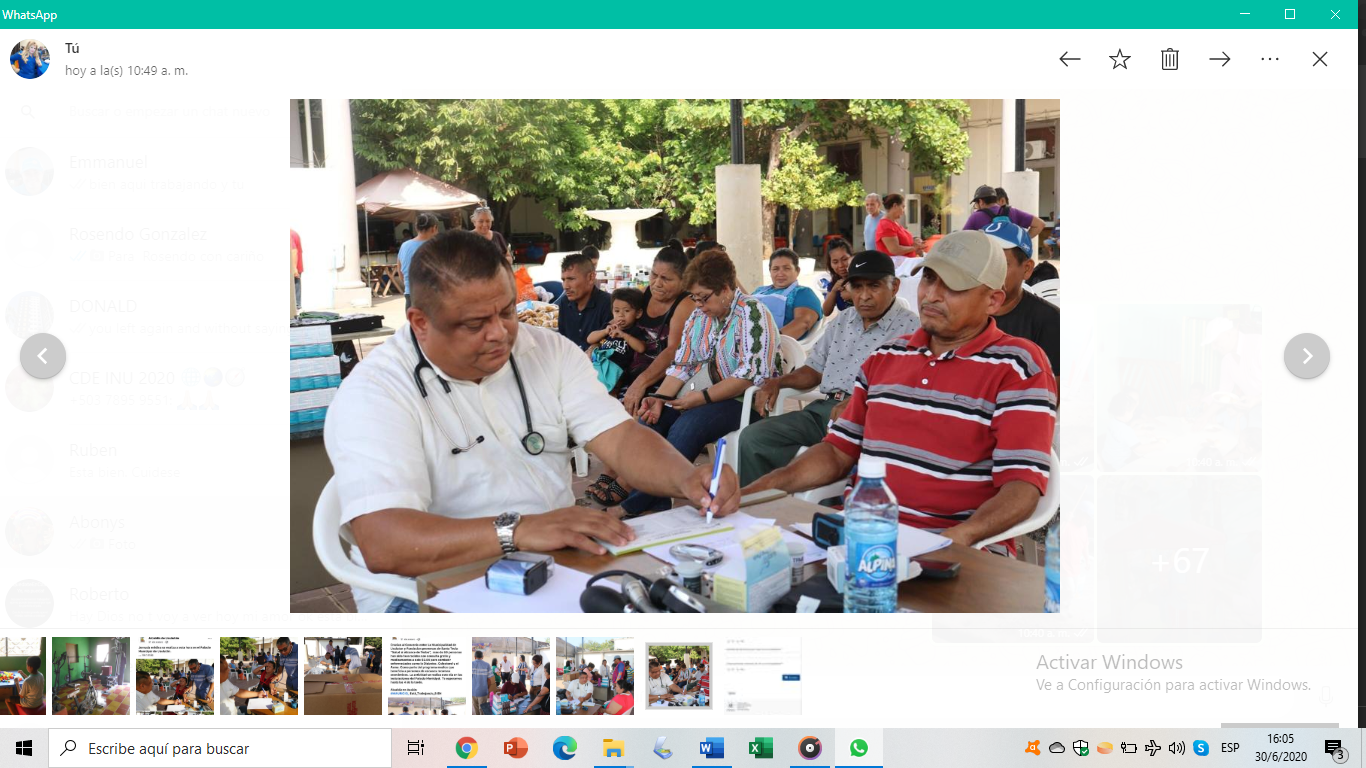 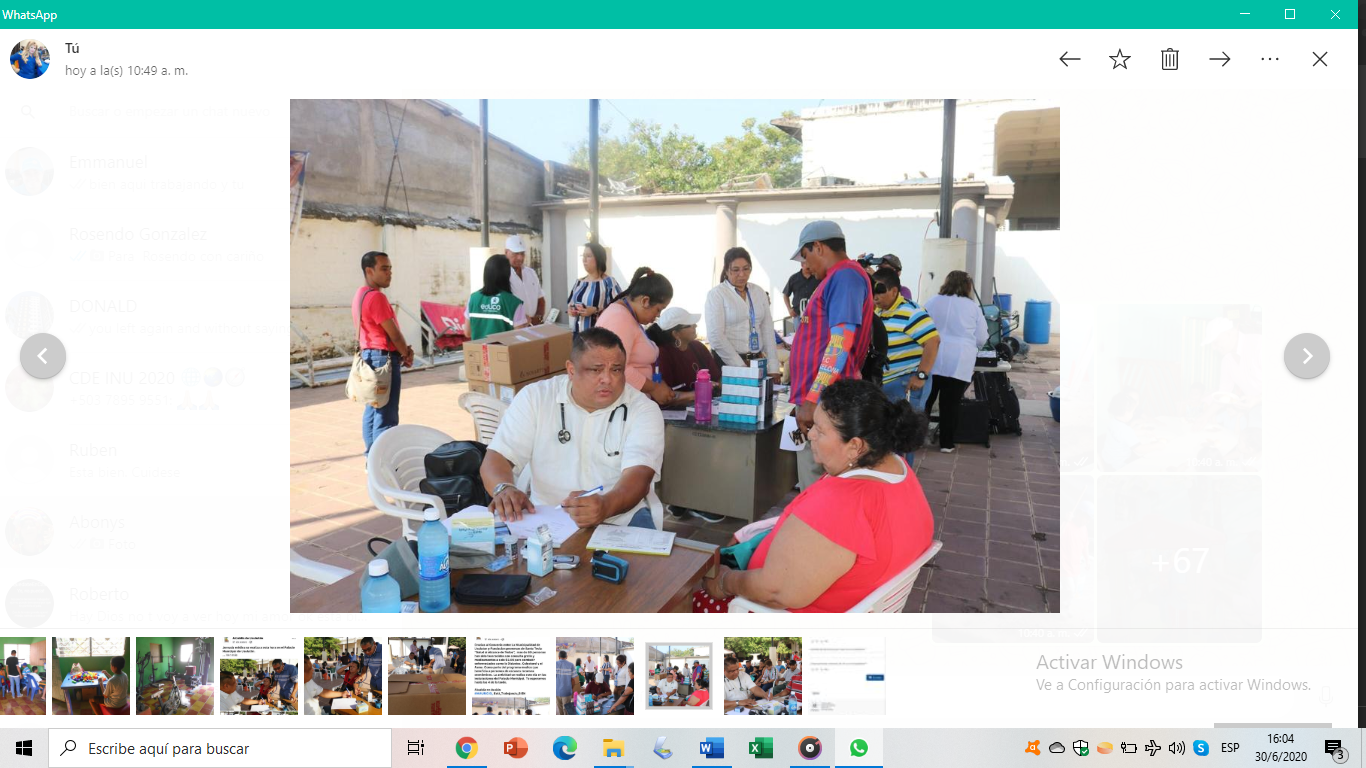 